One-Week Menu PlannerOne-Week Menu Plannersunday B :: L :: S :: dinner monday B :: L :: S :: dinner tuesday B :: L :: S :: dinner wednesday B :: L :: S :: dinner thursday B :: L :: S :: dinner friday B :: L :: S :: dinner satur day B :: L :: S :: dinner One-Week Menu PlannerB :: L :: S :: D :: B :: L :: S :: D :: B :: L :: S :: D :: B :: L :: S :: D :: B :: L :: S :: D :: B :: L :: S :: D :: B :: L :: S :: D :: Two-Week Menu Plannersunday	monday	tuesday	wednesday	thursday	friday	saturday Fourteen-Day Menu PlannerB	BL	L1 S		2 S	D	DB	BL	L3 S		4 S	D	DB	BL	L5 S		6 S	D	DB	BL	L7 S		8 S	D	DB	BL	L10 D	DB	BL	L11	12 D	DB	BL	L13	14 D	DTwo-Week Menu PlannerB	BL	LS	SD	DB	BL	LS	SD	DB	BL	LS	SD	DB	BL	LS	SD	DB	BL	LS	SD	DB	BL	LS	SD	DB	BL	LS	SD	DFour-Week Menu Plannersunday	monday	tuesday	wednesday	thursday	friday	saturday Four-Week Menu Plannerweek one	week two	week thr ee	week four B L S DB L S DB L S DB L S DB L S DB L S DB L S DSeven-Day Meal PlannerSeven-Day Menu PlannerMenu Plan for the Month of : 	sunday	monday	tuesday	wednesday	thursday	friday	saturday Two-Store Shopping ListMenu Planning Worksheetitems on  hand	re c i p e  i d e a sShopping Listto pur chase	price coupon? 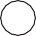 S unday M onday T uesday W ednesday T hursday F riday S aturday br eakfast br eakfast br eakfast br eakfast br eakfast br eakfast br eakfast lunch lunch lunch lunch lunch lunch lunch snack snack snack snack snack snack snack dinner dinner dinner dinner dinner dinner dinner BBBBBBBLLLLLLLSSSSSSSDDDDDDDBBBBBBBLLLLLLLSSSSSSSDDDDDDDBBBBBBBLLLLLLLSSSSSSSDDDDDDDBBBBBBBLLLLLLLSSSSSSSDDDDDDDBBBBBBBLLLLLLLSSSSSSSDDDDDDDBBBBBBBLLLLLLLSSSSSSSDDDDDDDB:: dinner 1 L:: S:: B:: dinner 2 L:: S:: B:: dinner 3 L:: S:: B:: dinner 4 L:: S:: B:: dinner 5 L:: S:: B:: dinner 6 L:: S:: B:: dinner 7 L:: S:: BBBBBBBBBBBBBBLLLLLLLLLLLLLLSSSSSSSSSSSSSSDDDDDDDDDDDDDDBBBBBBBBBBBBBBLLLLLLLLLLLLLLSSSSSSSSSSSSSSDDDDDDDDDDDDDDBBBBBBBBBBBBBBLLLLLLLLLLLLLLSSSSSSSSSSSSSSDDDDDDDDDDDDDDBBBBBBBBBBBBBBLLLLLLLLLLLLLLSSSSSSSSSSSSSSDDDDDDDDDDDDDDBBBBBBBBBBBBBBLLLLLLLLLLLLLLSSSSSSSSSSSSSSDDDDDDDDDDDDDDstor estor eto pur chase 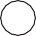 price $coupon? to pur chase price	coupon? $	$$	$$	$$	$$	$$	$$	$$	$$	$$	$$	$$	$$	$$	$$	$$	$$	$$	$$	$$	$$	$$	